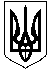 ГАЛИЦИНІВСЬКА СІЛЬСЬКА РАДАВІТОВСЬКОГО  РАЙОНУ МИКОЛАЇВСЬКОЇ ОБЛАСТІР І Ш Е Н Н ЯВід 12 листопада 2020  року №9                       І  сесія   VІІІ скликання     с.Галицинове Про припинення повноважень виконуючогообов’язки старости села Прибузьке та селища Степова ДолинаКеруючись  підпунктом 4 пункту 2 Прикінцевих Положень Закону України 562 – ІХ від 16.04.2020 року “ Про внесення змін до деяких законів України щодо визначення територій та адміністративних центрів територіальних громад ”,  сільська   радаВИРІШИЛА:Припинити повноваження виконуючого обов’язки старости села Прибузьке та селища Степова Долина Галицинівської сільської ради Вітовського району Миколаївської області ВОЛОДИМИРА  КАРУНСЬКОГО  в зв’язку з закінченням терміну повноважень ради.                         Сільський голова                            І.НАЗАРГАЛИЦИНІВСЬКА СІЛЬСЬКА РАДАВІТОВСЬКОГО  РАЙОНУ МИКОЛАЇВСЬКОЇ ОБЛАСТІР І Ш Е Н Н ЯВід 12 листопада 2020  року №9                       І  сесія   VІІІ скликання     с.Галицинове Про припинення повноважень виконуючогообов’язки старости села Прибузьке та селища Степова ДолинаКеруючись  підпунктом 4 пункту 2 Прикінцевих Положень Закону України 562 – ІХ від 16.04.2020 року “ Про внесення змін до деяких законів України щодо визначення територій та адміністративних центрів територіальних громад ”,  сільська   радаВИРІШИЛА:Припинити повноваження виконуючого обов’язки старости села Прибузьке та селища Степова Долина Галицинівської сільської ради Вітовського району Миколаївської області ВОЛОДИМИРА  КАРУНСЬКОГО  в зв’язку з закінченням терміну повноважень ради.                         Сільський голова                            І.НАЗАР